МИНОБРНАУКИ  РОССИИ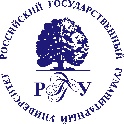 Федеральное государственное бюджетное образовательное учреждениевысшего образования«Российский государственный гуманитарный университет»(ФГБОУ ВО «РГГУ»)Наименование институтаНаименование факультета Наименование кафедрыОТЗЫВнаучного руководителя __________________________________________________  (ученая степень, звание, Ф.И.О.)о результатах проведения аспирантом ________________________                                                              (фамилия, имя, отчество аспиранта)научных исследований в процессе подготовки диссертацииТема диссертации _________________________________________________ _________________________________________________________________ _________________________________________________________________  _________________________________________________________________(шифр  и наименование научной специальности)Научный руководитель _____________ 	____________________________(подпись)		 (расшифровка подписи)Заведующий кафедрой _____________ 	____________________________(подпись)		 (расшифровка подписи)Директор института /декан факультета          _____________ 	____________________________(подпись)		 (расшифровка подписи)_____ _____________20___ г.